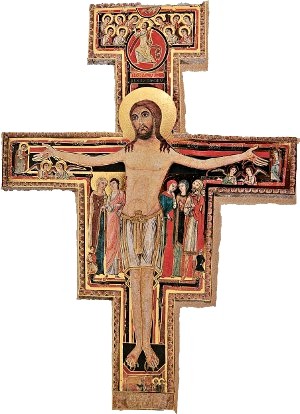 2023-2024Formations et Evènements proposés par laFraternité Franciscaine Séculière Rhône-Alpes                         Calendrier 2023/2024Formation des trésoriersDate : Samedi 14 octobre 2023 de 9h30-16h30		Public concerné : les trésoriers diocésainsLieu : Fraternité des capucins, 153 Bd Pinel, 69500 BRONThème : Organisation de la trésorerie régionale                 Point des trésoriers et des finances régionales Animation : Trésorier régionalContact : Philippe Richard / pjr.richard@gmail.com / TEL 06 80 90 13 97Repas : tiré du sacFormation des assistants spirituels Rhône AlpesDates : Le samedi 18 novembre 2023Public concerné : les assistants spirituels des fraternitésLieu : Fraternité des capucins, 153 Bd Pinel, 69500 BRONAnimation : Fr. Jo CozContacts :- Jo Coz / jo.coz@orange.fr / 06 38 01 02 51Formation Nationale des assistants spirituels Rhône AlpesDates : Week-end les 2 et 3 mars 2024Public concerné : les assistants spirituels des fraternitésLieu : ORSAYAnimation : Equipe nationaleContacts : Jo Coz / jo.coz@orange.fr  / 06 38 01 02 51Formation sur les textes des Sources FranciscainesLa même formation sera donnée dans deux lieux de la région Rhône Alpes, la Saône et Loire et la DrômeDate : Samedi 27 janvier 2024 de 9h30 à 16h30Lieu :  Maison Diocésaine, 28 avenue de Bourgogne - 71390 Saint Désert Date : Samedi 4 mai 2024 de 9h30 à 16h30Lieu :  Couvent Capucin, 116 avenue Henri Grand – 26400 CrestPublic concerné : les responsables, animateurs des équipes des parcours découverte (ex-initiation) et ceux qui voudraient s’y préparer et tout public désireux de découvrir les textes.Thème : Ensemble explorer des Sources Franciscaines et y prendre goût.« Saint François et le rapport au VIVANT »Animation : Equipe de formation régionalePour les personnes qui viendraient à Crest et souhaiteraient arriver la veille, ou, et repartir le lendemain, ce sera possible dans la mesure des places disponibles. Merci de vous inscrire 1 mois avant la date de la formation pour des raisons logistiques, auprès de :Contact : Marie Christine Peureux / mc.peureux@wanadoo.fr / 06 59 67 44 57	    Anne Marie Boulogne / boulogne.am@gmail.com / 07 49 40 81 56Repas : tiré du sacFormation des responsables de fraternité et des Assistants SpirituelsDate : Samedi 25 mai 2024 de 9h30 à 16h30Public concerné : les responsables de fraternités et ministres diocésains et les Assistants SpirituelsLieu : Fraternité des capucins, 153 Bd Pinel, 69500 BRONThème : “Contribuer à faire grandir spirituellement la fraternité en lien avec l’Assistant                          Spirituel”Retour d’expériences et approfondissement suite à la journée du 3 juin 2023, (à partir  des retours des groupes)						Animation : Equipe de formation régionaleContact :    Marie Christine Peureux / mc.peureux@wanadoo.fr / 06 59 67 44 57   	       Anne Marie Boulogne   / boulogne.am@gmailcom/ 07 49 40 81 56                             Repas : tiré du sacParcours Découverte de la spiritualité franciscaineTout au long de l'année, pour ceux qui veulent découvrir ou approfondir la spiritualité de St François d'Assise.Contact : les responsables diocésains et de parcours découverte dans chaque diocèse.Public concerné : toute personne désireuse de connaître le chemin spirituel de St FrançoisParcours de préparation à l'engagement (promesse de vie)Public concerné : les personnes déjà en fraternité depuis au moins un an et qui envisagent de célébrer leur promesse de vieLieu et modalités :- Une 1ère rencontre d'information sur le parcours aura lieu par diocèse- A déterminer selon les diocèsesContact : les ministres diocésains ou de fraternitéAnimation : Fr. Jo Coz / jo.coz@orange.fr / 06 38 01 02 51Evènement Rhône-AlpesWeek-End des Engagés ou appelés à l’êtreDate et horaires : Les samedi et dimanche 25/26 Novembre 2023 		Public concerné : OUVERT aux Engagés ou appelés à l’être  		Lieu : Le Prado - Limonest (Rhône)		Contacts et inscriptions :A votre trésorier diocésain, adresser votre inscription accompagnée de votre chèque correspondant. Chapitre Régional Rhône AlpesDate et horaires : Le samedi 2 décembre 2023 de 9h à 16hPublic concerné : Les ministres diocésainsLieu : : Fraternité des capucins, 153 Bd Pinel, 69500 BRONContacts :Chantal Pelosse / 21-23 rue d’Austerlitz 69004 Lyon / 06 16 64 58 36Chapitre Régional Electif et Journée RégionaleChapitre Régional ElectifDate et horaires : Le samedi 8 juin 2024 de 9h30 à 16h30Lieu : Voreppe - IsèrePublic concerné : tous les responsables des fraternités de notre région et les responsables diocésains.Contacts et inscriptions :Chantal Pelosse / 21-23 rue d’Austerlitz 69004 Lyon / 06 16 64 58 36Journée Régionale	Date et horaire : Le dimanche 9 juin 2024Lieu : Voreppe – IsèrePublic concerné : pour tousAnimation : Equipe régionaleContacts et inscriptions :Chantal Pelosse / 21-23 rue d’Austerlitz 69004 Lyon / 06 16 64 58 36Qu’est-ce que former ?Il ne s’agit pas de « formater » des individus de façon identique, mais plutôt d’aider l’homme à grandir spirituellement et humainement.Aider à grandir, cela signifie accompagner, aller au pas de la personne, être attentif à son expérience de vie, lui proposer des outils les mieux adaptés à ses besoins au moment opportun.Une spiritualité, quelle qu’elle soit, n’est pas une fin en soi, elle a pour but d’aider ceux qui la vivent à cheminer vers le Père, par Jésus, avec l’Esprit.Si la formation passe par la transmission et l’acquisition de connaissances, elle passe aussi par la vie faite de rencontres, de partages et d’expériences en et hors fraternité. Il sera important aussi de prendre le temps de la prière, individuellement et en fraternité. La prière est nécessaire à l’intériorisation de ce qui est vécu, partagé et au discernement du chemin à poursuivre.La formation a été réfléchie dans les constitutions générales de l’Ordre des Fraternités Franciscaines Séculières à l’attention :Des personnes désireuses de mieux connaître la spiritualité franciscaine (parcours de « découverte »)Des personnes qui entrent dans les fraternités et qui sont guidées dans leur parcours « d’initiation » et de discernementDes membres des fraternités qui approfondiront leur parcours franciscain, jusqu’à leur engagement ou promesse de vie évangélique, et pour leur formation permanenteDes personnes qui sont ou seront appelés à une responsabilité ou un service auprès de leurs frèresLe parcours progressif prend en compte pour les membres des fraternités :La dimension humaine : Selon leur histoire, leur statut social et professionnel, un parcours spirituel, des engagements ou des appartenances,La dimension chrétienne : La spiritualité franciscaine nous invite à suivre le Christ à la manière particulière de François d’Assise. Elle implique une connaissance de la vie du Christ révélée dans les évangiles, les bases de la foi chrétienneLa dimension franciscaine : Plusieurs pistes sont possibles pour proposer une formation franciscaine. Elles diffèrent surtout par les supports proposés : travail sur les textes historiques de référence (biographies de François et Claire, Fioretti, Règles…) ou sur des textes de spécialistes contemporains.« Partout où sont les frères, partout où ils se rencontrent, qu’ils se mettent au service les uns des autres. Qu’ils se fassent connaître l’un à l’autre, en toute confiance leurs besoins : car si une mère nourrit et chérit son fils selon la chair, avec combien plus d’affection chacune ne doit-il aimer et nourrir son frère selon l’Esprit (2R 6/7-8)DatesFormationsLieu14 oct 2023Trésoriers diocésainsBron
 (Capucins)18  nov 2023Rencontre Assistants SpirituelsBron(Capucins)25,26 nov2023Week-end des engagés et ceux qui désirent l’êtrePradoLimonest - Rhône2 déc2023Chapitre RégionalBron(Capucins)27 janv2024Formation sur les textes Des Sources FranciscainesSaint DésertMaison DiocésaineSaône et Loire2 et 3 mars2024Formation NationaleDes assistants spirituelsOrsay4 mai2024Formation sur les textesDes Sources FranciscainesCrestCouvent des CapucinsDrôme28 mai2024Formation des responsables de Fraternités et assistants spirituelsBron(Capucins)9 juin 2024Journée régionale8 septembre2024Chapitre électif